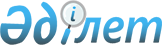 Теректі ауданының аумағында сайлау учаскелерiн құру туралы
					
			Күшін жойған
			
			
		
					Батыс Қазақстан облысы Теректі ауданы әкімінің 2014 жылғы 14 наурыздағы № 8 шешімі. Батыс Қазақстан облысы Әділет департаментінде 2014 жылғы 2 сәуірде № 3470 болып тіркелді. Күші жойылды - Батыс Қазақстан облысы Теректі ауданы әкімінің 2015 жылғы 2 ақпандағы № 4 шешімімен      Ескерту. Күші жойылды - Батыс Қазақстан облысы Теректі ауданы әкімінің 02.02.2015 № 4 шешімімен.      Қазақстан Республикасының 1995 жылғы 28 қыркүйектегi "Қазақстан Республикасындағы сайлау туралы" Конституциялық заңына, Қазақстан Республикасының 2001 жылғы 23 қаңтардағы "Қазақстан Республикасындағы жергiлiктi мемлекеттiк басқару және өзiн-өзi басқару туралы" Заңына сәйкес, Теректі аудандық сайлау комиссиясының келісімі бойынша аудан әкiмi ШЕШIМ ҚАБЫЛДАДЫ:



      1. Осы шешімнің қосымшасына сәйкес Теректі ауданының аумағында сайлау учаскелерi құрылсын.



      2. Сайлау учаскелерінің шекаралары туралы сайлаушыларды бұқаралық ақпарат құралдары арқылы хабарландырсын.



      3. Осы шешімнің орындалуын бақылау аудан әкімінің орынбасары А. Бралиевке жүктелсін.



      4. Осы шешім алғаш ресми жарияланған күннен бастап қолданысқа енгізіледі.      Аудан әкімінің

      міндетін атқарушы                А. Бралиев      КЕЛІСІЛДІ:      Теректі аудандық сайлау

      комиссиясының төрағасы

      _____________А. Бралиев

Теректі ауданы әкімінің

2014 жылғы 14 наурыздағы

№ 8 шешіміне қосымша Теректі ауданы аумағындағы

сайлау учаскелері
					© 2012. Қазақстан Республикасы Әділет министрлігінің «Қазақстан Республикасының Заңнама және құқықтық ақпарат институты» ШЖҚ РМК
				№ п/пСайлау учаске-

сінің нөміріСайлау учаскесінің шекараларыДауыс беру үшін учаскісінің орналасқан жері1№ 350Ақжайық ауылы: Желтоқсан көшесі (1-29 тұрғын үйлер), Казахстанская көшесі (1-50 тұрғын үйлер), Абай көшесі (1-7 тұрғын үйлер), Муканов көшесі (1-21 тұрғын үйлер), Жамбыл көшесі (1-7 тұрғын үйлер), Сайфуллин көшесі (1-42 тұрғын үйлер), Бейбітшілік көшесі (1-83 тұрғын үйлер), Валиханов көшесі (1-36 тұрғын үйлер), Құрманғазы көшесі (1-8 тұрғын үйлер), М. Насимуллин көшесі (1-21 тұрғын үйлер), Панфилов көшесі (1-29 тұрғын үйлер), Калинин көшесі (1-21 тұрғын үйлер), Гагарин көшесі (1-21 тұрғын үйлер), Есенжанов көшесі (1-36 тұрғын үйлер), Темир Масин көшесі (1-9 тұрғын үйлер), Иманов көшесі (1-8 тұрғын үйлер), Әуезов көшесі (1-42 тұрғын үйлер), 60 лет Октября көшесі (1-46 тұрғын үйлер), Ақжайық көшесі (1-8 тұрғын үйлер), Маметова көшесі (1-5 тұрғын үйлер), Молдагалиева көшесі (1-26 тұрғын үйлер), Тәуелсіздік көшесі (1-13 тұрғын үйлер), Пионерская көшесі (1-15 тұрғын үйлер), Жасталапская көшесі (1-13 тұрғын үйлер), Көк мешіт көшесі ( 1-9 тұрғын үйлер), Пединститут көшесі (1-2 тұрғын үйлер)Ақжайық ауылы, Насимуллин көшесі № 11, ауылдық мәдениет үйінің ғимараты2№ 351Ақжайық ауылыАқжайық ауылы, "Ақжайық" шипажайы" жауапкершілігі шектеулі серіктестігінің клуб ғимараты3 № 352Ақсуат ауылы, Колузаново ауылыАқсуат ауылы, Центральная көшесі 20, ауылдық клуб ғимараты4№ 353Пойма станциясыПойма станциясы, "Пойма-Агро" жауапкершілігі шектеулі серіктестігінің асхана ғимараты5№ 354Магистральный ауылыМагистральный ауылы, "Магистрал орта жалпы білім беретін мектебі" мемлекеттік мекемесінің ғимараты6№ 355Новопавловка ауылы: 60 лет Октября көшесі (1-81 тұрғын үйлер), Советская көшесі (10-65 тұрғын үйлер), Мичуринская көшесі (7-83 тұрғын үйлер), Целлинная көшесі (1-65 тұрғын үйлер), Колхозная көшесі (4-14 тұрғын үйлер)Новопавловка ауылы, "Новопавловка жалпы орта білім беретін мектебі" мемлекеттік мекемесінің ғимараты7№ 356Ақсоғым ауылы, Мақпал, Майшұңқыр, Лекбай, Қызылүй, Қараултөбе, Саяжай ауылшаруашылығы мекендеріАқсоғым ауылы, ауылдық клуб ғимараты8№ 357Үлкен Еңбек ауылы, Табынбай ауылы, Карасу, Отар, Кушербай ауылшаруашылығы мекендеріҮлкен Еңбек ауылы, ауылдық клуб ғимараты9№ 358Бозай ауылы, Қамыс завод, Ақ үй ауылшаруашылығы мекендеріБозай ауылы, "Теректі ауданының білім беру бөлімі" мемлекеттік мекемесінің "Таран негізгі жалпы білім беретін мектебі" коммуналдық мемлекеттік мекемесінің ғимараты10№ 359Социализм ауылы, Погромное ауылшаруашылығы мекені, Сатым ауылыСоциализм ауылы, "Социализм жалпы орта білім беретін мектебі" мемлекеттік мекемесінің ғимараты11№ 360Сүттігенді ауылы, Мамажан ауылшаруашылығы мекеніСүттігенді ауылы, Батыс Қазақстан облысының әкімдігі денсаулық сақтау басқармасының "Теректі аудандық ауруханасы" шаруашылық жүргізу құқығындағы мемлекеттік коммуналдық кәсіпорнының медициналық пункт ғимараты12№ 361Абай ауылыАбай ауылы, "Абай атындағы жалпы орта білім беретін мектебі" мемлекеттік мекемесінің ғимараты13№ 362Аңқаты ауылы, Сатым-шеген ауылы, Камар, Кызылкура, Новая точка ауылшаруашылығы мекендеріАңқаты ауылы, ауылдық мәдениет үйінің ғимараты14№ 363Рыбцех ауылыРыбцех ауылы, Батыс Қазақстан облысының әкімдігі денсаулық сақтау басқармасының "Теректі аудандық ауруханасы" шаруашылық жүргізу құқығындағы мемлекеттік коммуналдық кәсіпорнының медициналық пункт ғимараты15№ 364Қандық ауылы, Тасан-Шеген ауылы, Саги ауылшаруашылығы мекеніҚандық ауылы, Центральная көшесі 1, "Теректі ауданының білім беру бөлімі" мемлекеттік мекемесінің "Қандық негізгі жалпы білім беретін мектебі" коммуналдық мемлекеттік мекемесінің ғимараты16№ 365Ерсары ауылыЕрсары ауылы, Батыс Қазақстан облысының әкімдігі денсаулық сақтау басқармасының "Теректі аудандық ауруханасы" шаруашылық жүргізу құқығындағы мемлекеттік коммуналдық кәсіпорнының медициналық пункт ғимараты17№ 366Ұзынкөл ауылы: Набережная көшесі (1-15 тұрғын үйлер), Центральная көшесі (1-29 тұрғын үйлер), Зеленая көшесі (1-6 тұрғын үйлер), Гвардейская көшесі (1-25 тұрғын үйлер), Юбилейная көшесі (1-14) тұрғын үйлер, Советская көшесі (1-27 тұрғын үйлер), Школьная көшесі (1-22 тұрғын үйлер), Мир көшесі (1-21 тұрғын үйлер), Степная көшесі (1-32 тұрғын үйлер), Жеңіс көшесі (1-9 тұрғын үйлер), Молодежная көшесі (1-24 тұрғын үйлер), Целинная көшесі (1-25 тұрғын үйлер)Ұзынкөл ауылы, Школьная көшесі 1, ауылдық мәдениет үйінің ғимараты18№ 367Подстепное ауылының оңтүстік жағы: Школьная көшесі (1-68 тұрғын үйлер), Набережная көшесі (1-55 тұрғын үйлер), Пугачев көшесі (1-27 тұрғын үйлер), Целинная көшесі (1-68 тұрғын үйлер), Упорная (1-27 тұрғын үйлер), Кошевой көшесі (1-14 тұрғын үйлер), Животновод көшесі (1-12 тұрғын үйлер), Фрунзе көшесі (1-47 тұрғын үйлер), Гагарин көшесі (1-47 тұрғын үйлер), Садовая көшесі (1-25 тұрғын үйлер), Ленин көшесі (1-62 тұрғын үйлер), Чапаев көшесі (1-23 тұрғын үйлер), Маметова көшесі (1-13 тұрғын үйлер), Юбиленая көшесі (1-16 тұрғын үйлер), Уральская көшесі (11-15 тұрғын үйлер), Рабочая көшесі (1-8 тұрғын үйлер), Советская көшесі (1-63 тұрғын үйлер)Подстепное ауылы, Школьная көшесі 1, "Подстепный № 1 жалпы орта білім беретін мектебі" мемлекеттік мекемесінің ғимараты19№ 368Юбилейное ауылыЮбилейное ауылы, көшесі 3У үй 3, "Теректі ауданының білім беру бөлімі" мемлекеттік мекемесінің "Госплемстанция негізгі жалпы білім беретін мектебі" коммуналдық мемлекеттік мекемесінің ғимараты20№ 369Богдановка ауылы: Довженко көшесі (2-14 тұрғын үйлер), Жеңіс көшесі (1-96 тұрғын үйлер), Советская көшесі (1-12 тұрғын үйлер), Молодежная көшесі (1-27 тұрғын үйлер), Белан көшесі (2-4 тұрғын үйлер), Целинная көшесі (1-19 тұрғын үйлер), Крестьянская көшесі (1-17 тұрғын үйлер), Набережная көшесі (1-10 тұрғын үйлер), Степная көшесі (3-39 тұрғын үйлер)Богдановка ауылы, Советская көшесі 1, ауылдық клуб ғимараты21№ 370Придорожный ауылыПридорожный ауылы, Батыс Қазақстан облысының әкімдігі денсаулық сақтау басқармасының "Теректі аудандық орталық ауруханасы" шаруашылық жүргізу құқығындағы мемлекеттік коммуналдық кәсіпорнының медициналық пункт ғимараты22№ 371Сарсеново ауылыСарсеново ауылы, Батыс Қазақстан облысының әкімдігі денсаулық сақтау басқармасының "Теректі аудандық орталық ауруханасы" шаруашылық жүргізу құқығындағы мемлекеттік коммуналдық кәсіпорнының медициналық пункт ғимараты23№ 372Алғабас ауылыАлғабас ауылы, 1 көшесі 156 үй, "Теректі ауданының білім беру бөлімі" мемлекеттік мекемесінің "Алғабас негізгі жалпы білім беретін мектебі" коммуналдық мемлекеттік мекемесінің ғимараты24№ 373Приречное ауылы: 40 лет Победы көшесі (5-8 тұрғын үйлер), Советская көшесі (1-25 тұрғын үйлер), Целинная көшесі (1-30 тұрғын үйлер), Амангелді көшесі (3-13 тұрғын үйлер), Космонавтар көшесі (1-8 тұрғын үйлер), 30 лет Целины көшесі (1-6 тұрғын үйлер), Фурманов көшесі (1-14 тұрғын үйлер), Строительная көшесі (1-11 тұрғын үйлер), Ленин көшесі (1-13 тұрғын үйлер), Набережная көшесі (1-33 тұрғын үйлер)Приречное ауылы, "Приречный жалпы орта білім беретін мектебі" мемлекеттік мекемесінің ғимараты25№ 374Донецк ауылыДонецк ауылы, 1к көшесі 5а, "Теректі ауданының білім беру бөлімі" мемлекеттік мекемесінің "Донецк бастауыш мектебі" коммуналдық мемлекеттік мекемесінің ғимараты26№ 375Жайық ауылыЖайық ауылы, "Жайық орта жалпы білім беретін мектебі" мемлекеттік мекемесінің ғимараты27№ 376Бекей ауылыБекей ауылы, Батыс Қазақстан облысының әкімдігі денсаулық сақтау басқармасының "Теректі аудандық орталық ауруханасы" шаруашылық жүргізу құқығындағы мемлекеттік коммуналдық кәсіпорнының медициналық пункт ғимараты28№ 377Долинное ауылы: Чапаев көшесі (3-101 тұрғын үйлер), Әуезов көшесі (1-103 тұрғын үйлер), Зеленая көшесі (1-44 тұрғын үйлер), Молодежная көшесі (1-33 тұрғын үйлер), Степная көшесі (1-15 тұрғын үйлер), Речная көшесі (1-16 тұрғын үйлер), Строительная көшесі (1-18 тұрғын үйлер), Декабрь тұйығы (1-7 тұрғын үйлер), Колхоз тұйығы (1-4 тұрғын үйлер), Центральная көшесі (5-8 тұрғын үйлер), Школьная көшесі (1-23 тұрғын үйлер)Долинное ауылы, Зеленая көшесі 34, ауылдық мәдениет үйінің ғимараты29№ 378Төңкеріс ауылы: Придорожная көшесі (3-8 тұрғын үйлер), Долинская көшесі (5-9 тұрғын үйлер), Октябрьская көшесі (1-6 тұрғын үйлер), Степная көшесі (11-22 тұрғын үйлер), Комсомольская көшесі (1-11 тұрғын үйлер), Строительная көшесі (15-30 тұрғын үйлер), Қазақстанская көшесі (1-15 тұрғын үйлер), Пионерская көшесі (2-4 тұрғын үйлер), Жеңіс көшесі (13-24 тұрғын үйлер), Набережная көшесі (1-8 тұрғын үйлер), Центральная көшесі (5-9 тұрғын үйлер), Интернат көшесі (1-5 тұрғын үйлер), Молодежная көшесі (1-23 тұрғын үйлер), Целинная көшесі (1-9 тұрғын үйлер), Орал көшесі (10-30 тұрғын үйлер), Луговая көшесі (4-8 тұрғын үйлер), Камчатская көшесі (1-10 тұрғын үйлер), Лесхозная көшесі (1-3 тұрғын үйлер)Төңкеріс ауылы, "Долинск жалпы орта білім беретін мектебі" мемлекеттік мекемесінің ғимараты30 № 379Шөптікөл ауылы: Шахтер көшесі (8-15 тұрғын үйлер), Камчатская көшесі (1-33 тұрғын үйлер), Теректі көшесі (5-19 тұрғын үйлер), Школьная (10-18 тұрғын үйлер), Почтовая көшесі (2-13 тұрғын үйлер), Железнодорожная көшесі (4-9 тұрғын үйлер), Ақсуат көшесі 1Шөптікөл ауылы, Теректі ауданы әкімдігінің білім беру бөлімінің "Шөптікөл негізгі білім беретін мектебі" мемлекеттік мекемесінің ғимараты31№ 380Қоныссай ауылыҚоныссай ауылы, Мира көшесі 8 үй, "Теректі ауданының білім беру бөлімі" мемлекеттік мекемесінің "Қоныссай бастауыш мектебі" коммуналдық мемлекеттік мекемесінің ғимараты32№ 381Әйтиев ауылыӘйтиев ауылы, Школьная көшесі 156, "Теректі ауданының білім беру бөлімі" мемлекеттік мекемесінің "Айтиев бастауыш мектебі" коммуналдық мемлекеттік мекемесінің ғимараты33№ 382Қабыл-тобе ауылыҚабыл-тобе ауылы, Батыс Қазақстан облысының әкімдігі денсаулық сақтау басқармасының "Теректі аудандық орталық ауруханасы" шаруашылық жүргізу құқығындағы мемлекеттік коммуналдық кәсіпорнының медициналық пункт ғимараты34№ 383Барбастау ауылыБарбастау ауылы, Батыс Қазақстан облысының әкімдігі денсаулық сақтау басқармасының "Теректі аудандық орталық ауруханасы" шаруашылық жүргізу құқығындағы мемлекеттік коммуналдық кәсіпорнының медициналық пункт ғимараты35№ 384Подстепное ауылының солтүстік жағы: Мир көшесі (1-24 тұрғын үйлер), Геологиялық көшесі (1-26 тұрғын үйлер), Абай көшесі (1-78 тұрғын үйлер), Комсомольская көшесі (1-15 тұрғын үйлер), Степная көшесі (1-22 тұрғын үйлер), Махамбет көшесі (1-10 тұрғын үйлер), Исатай көшесі (1-15 тұрғын үйлер), Безымянная көшесі (1-12 тұрғын үйлер), Дорожная көшесі (1-13 тұрғын үйлер), Полевая көшесі (1-8 тұрғын үйлер), Советская көшесі (2-64 тұрғын үйлер), Строительная көшесі (1-5 тұрғын үйлер), Весенняя көшесі (1-6 тұрғын үйлер), Комсомольская көшесі (1-7 тұрғын үйлер), Интернацианальная көшесі (1-11 тұрғын үйлер), Лесная көшесі (1-13 тұрғын үйлер), Тоқпай ауылыПодстепное ауылы, Советская көшесі 18/1, "Подстепный қазақ жалпы орта білім беретін мектебі" мемлекеттік мекемесінің ғимараты36№ 385Федоровка ауылының батыс жағы: Молодежная көшесі (1-16 тұрғын үйлер), Степная көшесі (1-34 тұрғын үйлер), Колхоз тұйығы (1-21 тұрғын үйлер), Речная көшесі (1-24 тұрғын үйлер), Юбилейная көшесі (1-5 тұрғын үйлер), Ленин көшесі (1-65,2-86 тұрғын үйлер), Пушкин көшесі (1-23 тұрғын үйлер), Чапаев көшесі (1-111,2-108 тұрғын үйлер), Крупская көшесі (2-32 тұрғын үйлер), Набережная көшесі (1-23,2-68 тұрғын үйлер), Пионерия көшесі (1-59, 2-54 тұрғын үйлер), Трудовая көшесі (1-3,2-20 тұрғын үйлер)Федоровка ауылы,Трудовая көшесі 3, "Федоровка № 1 жалпы орта білім беретін мектебі" мемлекеттік мекемесінің ғимараты37№ 386Покатиловка ауылы: И.Шұғаепұлы көшесі (1-38 тұрғын үйлер), Достық көшесі (1-80 тұрғын үйлер), Гагарин көшесі (1-78 тұрғын үйлер), А.Құнанбаев көшесі (1-95 тұрғын үйлер), Курланов көшесі (1-74 тұрғын үйлер), Таран ауылы, Кирово ауылыПокатиловка ауылы, А. Құнанбаев көшесі 63, ауылдық мәдениет үйінің ғимараты38№ 387Федоровка ауылының орталық бөлігі: Крупская көшесі (1-55,34-60 тұрғын үйлер), Абай көшесі (1-37 тұрғын үйлер), Школьная көшесі (1-5 тұрғын үйлер), Набережная көшесі (25-45,70-94 тұрғын үйлер), Чапаев көшесі (113-169,110-160 тұрғын үйлер), Ленин көшесі (67-99,88-124 тұрғын үйлер), Пионерия көшесі (61-89,56-90 тұрғын үйлер), Юбилейная көшесі (6-17 тұрғын үйлер), Центральная көшесі (1-16 тұрғын үйлер), Целинная көшесі (1-38 тұрғын үйлер), Северная көшесі (1-32 тұрғын үйлер), Автомобильная көшесі (1-15 тұрғын үйлер), 8 наурыз көшесі (1-9 тұрғын үйлер), Октябрьская көшесі (1-27 тұрғын үйлер), Бойнов көшесі (1-24 тұрғын үйлер), Больничный тұйығы (1-14 тұрғын үйлер), Горький көшесі (2-46 тұрғын үйлер)Федоровка ауылы, Центральная көшесі 35, Теректі ауданы әкімдігінің "Теректі ауданының білім беру бөлімі" мемлекеттік мекемесінің ""Теректі" балалар спорттық клубы" мемлекеттік коммуналдық қазыналық кәсіпорнының ғимараты39№ 388Федоровка ауылының шығыс жағы: Горький көшесі (1-7 тұрғын үйлер), Мирная көшесі (1-4 тұрғын үйлер), Советская көшесі (1-25 тұрғын үйлер), Рабочая көшесі (1-4 тұрғын үйлер), Тракторная көшесі (1-22 тұрғын үйлер), Межколхозная көшесі (1-18 тұрғын үйлер), Бойнов көшесі (26-30 тұрғын үйлер), Юбилейная көшесі (18-32 тұрғын үйлер), Ленин көшесі (101-158 тұрғын үйлер), Чапаев көшесі (162-229 тұрғын үйлер), Пионерия көшесі (91-117 тұрғын үйлер), Набережная көшесі (47-65 тұрғын үйлер), Зрелов көшесі (17-26 тұрғын үйлер), Шевченко көшесі (1-15 тұрғын үйлер), Айтиев көшесі (1-15 тұрғын үйлер)Федоровка ауылы, Чапаев көшесі 188, "Федоровка қазақ жалпы орта білім беретін мектебі" мемлекеттік мекемесінің ғимараты40№ 389Новая Жизнь ауылы: Октябрьская көшесі (1-53 тұрғын үйлер), Ленин көшесі (1-54 тұрғын үйлер), Советская көшесі (1-49 тұрғын үйлер), Целинная көшесі (1-34 тұрғын үйлер), Чапаев көшесі (1-23 тұрғын үйлер), Киров көшесі (1-40 тұрғын үйлер), Әуезов көшесі (1-26 тұрғын үйлер), 25 летие Целины көшесі (1-32 тұрғын үйлер), Абай көшесі (1-42 тұрғын үйлер), Маметова көшесі (1-21 тұрғын үйлер), Парковая көшесі (1-8 тұрғын үйлер), 50 лет Октября көшесі (1-46 тұрғын үйлер), 60 лет Октября көшесі (1-27 тұрғын үйлер), Куйбышев көшесі (1-32 тұрғын үйлер), Гагарин көшесі (1-44 тұрғын үйлер), Коммунаров көшесі (1-30 тұрғын үйлер), Школьная көшесі (1-34 тұрғын үйлер), 8 наурыз көшесі (1-13 тұрғын үйлер), Степная көшесі (1-24 тұрғын үйлер), Новая Жизнь көшесі (1-21 тұрғын үйлер), Набережная көшесі (1-35 тұрғын үйлер), Лесхозная көшесі (1-7 тұрғын үйлер), ДЭУ көшесі (1 тұрғын үй)Новая Жизнь ауылы, Школьная көшесі 1, "Шаған жалпы орта білім беретін мектебі" мемлекеттік мекемесінің ғимараты41№ 390Шағатай ауылы: Жезбуга көшесі (1-24 тұрғын үйлер), Алмаатинская көшесі (1-13 тұрғын үйлер), Ишмакова көшесі (1-72 тұрғын үйлер), Юбилейная көшесі(1-49 тұрғын үйлер), Ихласова көшесі(1-46 тұрғын үйлер), Лесхозная көшесі(1-16 тұрғын үйлер), Алтынсарин көшесі (1-25 тұрғын үйлер), Школьная көшесі (1-28 тұрғын үйлер), Карпи көшесі (1-17 тұрғын үйлер), Северо-восток көшесі (1-30 тұрғын үйлер), Новостройка көшесі (1-43 тұрғын үйлер), Жезбуга, Сад ауылшаруашылығы мекендеріШағатай ауылы, Школьная көшесі 23, ауылдық мәдениет үйінің ғимараты42№ 391Қоғалытүбек ауылыҚоғалытүбек ауылы, 2 көшесі, 155 үй, "Теректі ауданының білім беру бөлімі" мемлекеттік мекемесінің "Қоғалытүбек негізгі жалпы білім беретін мектебі" коммуналдық мемлекеттік мекемесінің ғимараты43№ 392Қарабас ауылыҚарабас ауылы, Мектеп көшесі 4, "Теректі ауданының білім беру бөлімі" мемлекеттік мекемесінің "Қарабас бастауыш мектебі" коммуналдық мемлекеттік мекемесінің ғимараты44№ 393Қызылжар ауылы, Байхана ауылшаруашылығы мекеніҚызылжар ауылы, 1У көшесі, үй 157, "Теректі ауданының білім беру бөлімі" мемлекеттік мекемесінің "Қызылжар негізгі жалпы білім беретін мектебі" коммуналдық мемлекеттік мекемесінің ғимараты45№ 394Құтсиық ауылыҚұтсиық ауылы, көшесі 1К, үй 156, "Теректі ауданының білім беру бөлімі" мемлекеттік мекемесінің "Чапаев негізгі жалпы білім беретін мектебі" коммуналдық мемлекеттік мекемесінің ғимараты46№ 395Талпын ауылы, Жубанколь ауылшаруашылығы мекеніТалпын ауылы, "Талпын жалпы орта білім беретін мектебі" мемлекеттік мекемесінің ғимараты47№ 396Шалқар ауылыШалқар ауылы, көшесі 1У,үй 157, "Теректі ауданының білім беру бөлімі" мемлекеттік мекемесінің "Шалқар бастауыш мектебі" коммуналдық мемлекеттік мекемесінің ғимараты48№ 397Сарыөмір ауылы: Ленин көшесі (1-140 тұрғын үйлер), Абай көшесі (1-134 тұрғын үйлер), Қазақстанская көшесі (1-45 тұрғын үйлер), Шалқарская көшесі (1-48 тұрғын үйлер), Есенжанов көшесі (1-62 тұрғын үйлер), Молдағалиева көшесі (1-48 тұрғын үйлер), Новостройка көшесі (1-109 тұрғын үйлер), Сасай, Түмен, Қырпи ауылшаруашылығы мекендеріСарыөмір ауылы, ауылдық мәдениет үйінің ғимараты49№ 398Дуана ауылы, Комсомол, Мақым-Құра, Майлан, Елекбай, Кішетай, Үлкен-Тая, Жаман, Аққұдық, Құмқұдық, Жыра ауылшаруашылығы мекендеріДуана ауылы, 1 көшесі, үй 155, "Теректі ауданының білім беру бөлімі" мемлекеттік мекемесінің "Шайхы Онашев атындағы негізгі жалпы білім беретін мектебі" коммуналдық мемлекеттік мекемесінің ғимараты